New members:  Please clearly print each name as it should appear on the name badge:Please help us to know you better by providing the following background information:Interests, hobbies, past/present occupations, countries you have visited, languages, etc: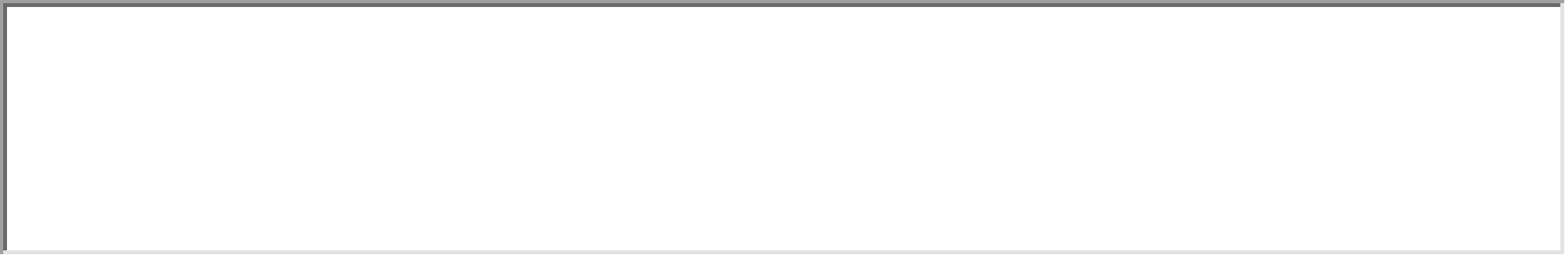 Club Involvement:What kind of club activities would you be willing to be involved with?Journey Info:Please indicate below what services you believe it is likely you will be able to provide during a Inbound Journey hosted by our club:Accommodations that you can provide for guests: 	                 Thank you for joining our FF Florida Suncoast club. New members will soon receive information about upcoming meetings, events and Journey opportunities.  Our club calendar, newsletters and news updates are on our website: www.ff-fs.org.Visit our international website for worldwide information and Journeys: www.friendshipforce.org To contact our Membership Chair, Jane Lee:WLee315695@aol.com,  tel 727-709-9470or our President, Gretchen Worth:gretie3066@gmail.com,  tel 727-781-2847___________________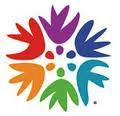 Friendship Force Florida Suncoast: Membership ApplicationPlease type in boxes below, then print & mail with check.Name(s):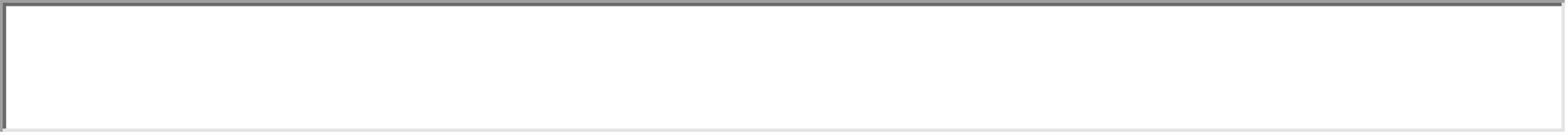 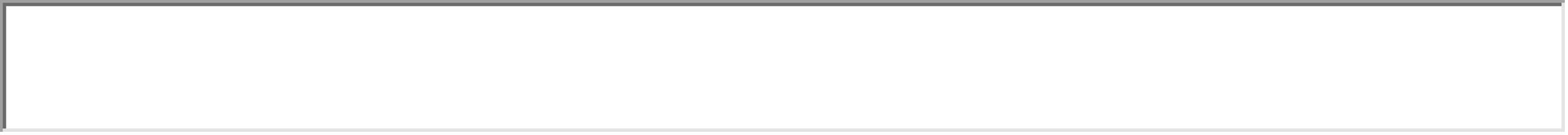 Address:Cell phoneEmail addresses:Any further contact info:New membership for 2023 - (includes a FF name badge)   $55  per person             Circle type of desired name badge below:                        Magnetic    or     Pin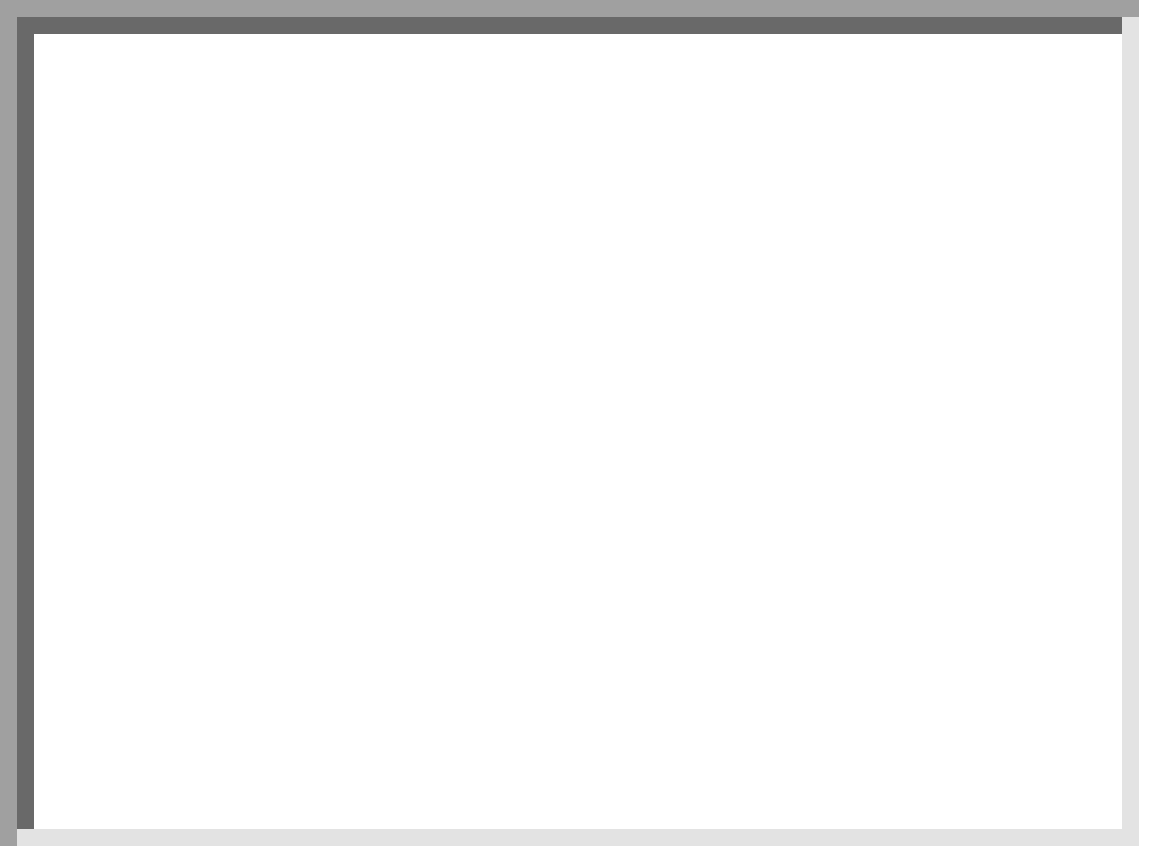  Renewal for 2023                                                                $45 per person                                                   Total enclosed:Make check payable to: Friendship Force of Florida Suncoast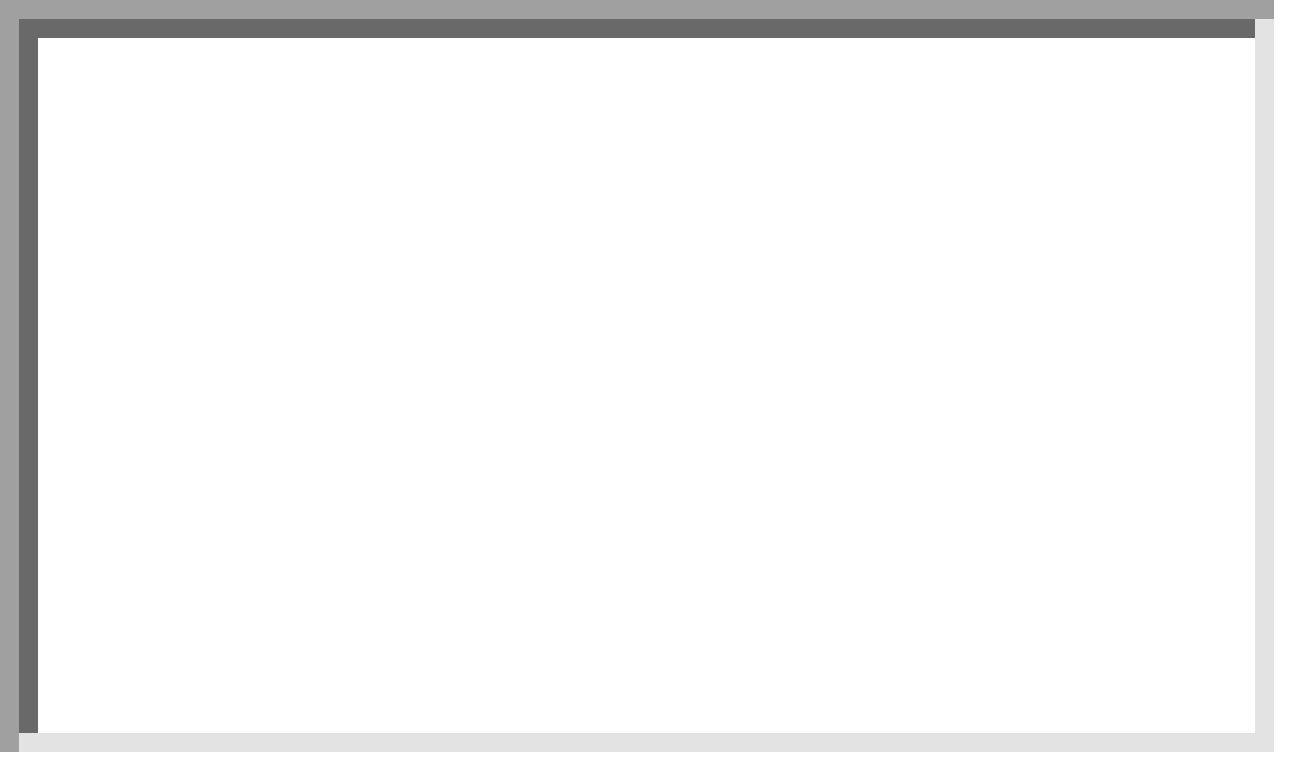 Send check to:               Jane Lee (New Memberships)  or     Jan Means (FF Renewals)               1150 8th Ave. SW, Apt 308               948 Virginia St., Apt 101               Largo, FL 33770                               Dunedin, FL 34698   ☐ Community 0utreache.g. increase awareness of Friendship Force by speaking at clubs and community events, participate in community events with other club members, invite guests to join us, etc.☐ Event Planninge.g. create opportunities for members and guests to meet outside of the regularly scheduled Membership meetings by arranging lunches, cultural outings, etc.☐ Membership Supporte.g. greet or sign in members and guests at meetings, join our calling tree, send cards, etc.☐ Newsletter Supporte.g. assist editor in writing stories, sending out electronic communications, etc.☐ Technical Supporte.g. assist in setting up AV for member meetings, writing brochures and journey agendas, auditing financial books, maintaining website, etc.☐ Other?☐ Accommodate guests in my home☐ Accompany guests for a day’s events☐ Provide transportation to our guests☐ Host a social event at my home☐ Be member of Journey committee that plans and coordinates guests' activities☐ Be member of Journey committee that plans and coordinates guests' activities☐ Twin ☐ Double bed☐ Queen ☐ King☐ CoupleSingle: ☐ man ☐ womanPrefer ☐ male ☐ female Allow smoking at home?       No ☐        Yes ☐☐ Have pets?☐ Please name any allergies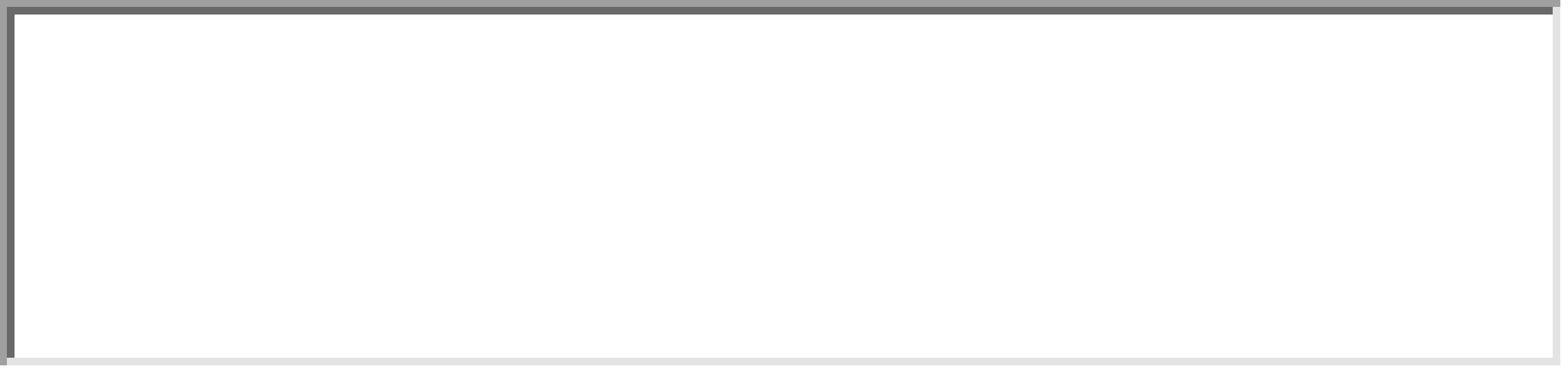 